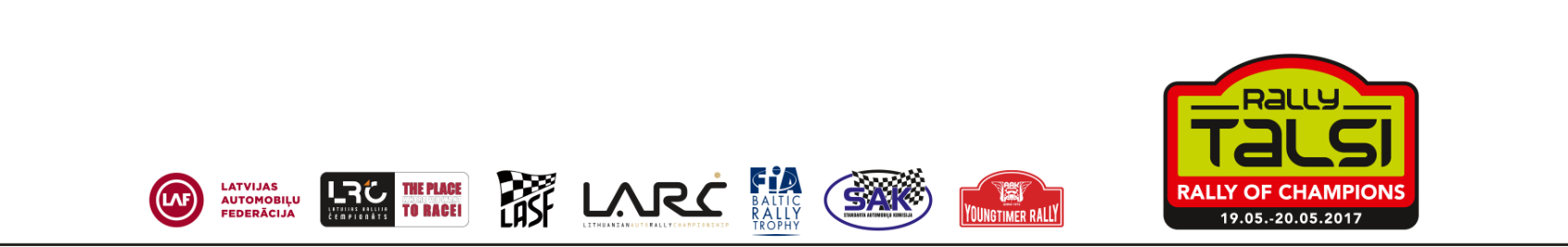 Historic Rally Talsi 2017 				PIETEIKUMS / ENTRY FORMDalībnieks/ PieteicējsDalībnieks/ PieteicējsDalībnieks/ PieteicējsDalībnieks/ PieteicējsPILOTSPILOTSPILOTSPILOTSSTŪRMANISCompetitorCompetitorCompetitorCompetitorDRIVERDRIVERDRIVERDRIVERCO-DRIVERVĀRDSFIRST NAMEUZVĀRDSSURNAMEDZIMŠANAS DATUMSDATE OF BIRTHADRESEADDRESSPILSĒTA UN VALSTSCITY AND COUNTRYMOB. TĀLRUNISMOBILEE-MAILE-MAILLICENCES Nr.Competitors licenceVADĪTĀJA APLIECĪBADRIVERS LICENCEAUTOMAŠĪNA / DETAILS OF CARAUTOMAŠĪNA / DETAILS OF CARAUTOMAŠĪNA / DETAILS OF CARAUTOMAŠĪNA / DETAILS OF CARAUTOMAŠĪNA / DETAILS OF CARAUTOMAŠĪNA / DETAILS OF CARAUTOMAŠĪNA / DETAILS OF CARAUTOMAŠĪNA / DETAILS OF CARAUTOMAŠĪNA / DETAILS OF CARAUTOMAŠĪNA / DETAILS OF CARMARKA UN MODELISOCTAS polises Nr.OCTAS polises Nr.OCTAS polises Nr.MAKE AND MODELINSURANCE policy NoINSURANCE policy NoINSURANCE policy NoIZLAIDUMA GADSAuto reģistrācijas Nr.Auto reģistrācijas Nr.Auto reģistrācijas Nr.YEAR OF MANUFACTURINGCar reģistration No.Car reģistration No.Car reģistration No.IESKAITES GRUPA / QUALIFICATION GROUPIESKAITES GRUPA / QUALIFICATION GROUPIESKAITES GRUPA / QUALIFICATION GROUPIESKAITES GRUPA / QUALIFICATION GROUPIESKAITES GRUPA / QUALIFICATION GROUPIESKAITES GRUPA / QUALIFICATION GROUPIESKAITES GRUPA / QUALIFICATION GROUPIESKAITES GRUPA / QUALIFICATION GROUPIESKAITES GRUPA / QUALIFICATION GROUPIESKAITES GRUPA / QUALIFICATION GROUPHistoric SPORT overallHistoric SPORT overallHistoric SPORT overallHistoric SPORT overallHistoric SPORT overallHistoric SPORT overallHistoric SPORT overallHistoric REGULARITYHistoric REGULARITYHistoric REGULARITYHistoric 2WD Historic 2WD Lada Classic Cup Lada Classic Cup Lada Classic Cup Lada Classic Cup Lada Classic Cup  “EXPERT”  “EXPERT” “HISTORIC”PIEKRĪTU IZVIETOT ORGANIZĀTORA REKLĀMUJĀ/       NĒPIEKRĪTU IZVIETOT ORGANIZĀTORA REKLĀMUJĀ/       NĒPIEKRĪTU IZVIETOT ORGANIZĀTORA REKLĀMUJĀ/       NĒPIEKRĪTU IZVIETOT ORGANIZĀTORA REKLĀMUJĀ/       NĒPIEKRĪTU IZVIETOT ORGANIZĀTORA REKLĀMUJĀ/       NĒPIEKRĪTU IZVIETOT ORGANIZĀTORA REKLĀMUJĀ/       NĒPIEKRĪTU IZVIETOT ORGANIZĀTORA REKLĀMUJĀ/       NĒ “YOUNGTIMER” “YOUNGTIMER” “LAF Veterāni” Historic SPORT ieskaites braucēju drošības ekipējums: Braucēju Ķiveru hom. #Braucēju apģērba Hom. #Historic SPORT ieskaites braucēju drošības ekipējums: Braucēju Ķiveru hom. #Braucēju apģērba Hom. #Historic SPORT ieskaites braucēju drošības ekipējums: Braucēju Ķiveru hom. #Braucēju apģērba Hom. #Historic SPORT ieskaites braucēju drošības ekipējums: Braucēju Ķiveru hom. #Braucēju apģērba Hom. #Historic SPORT ieskaites braucēju drošības ekipējums: Braucēju Ķiveru hom. #Braucēju apģērba Hom. #Historic SPORT ieskaites braucēju drošības ekipējums: Braucēju Ķiveru hom. #Braucēju apģērba Hom. #Historic SPORT ieskaites braucēju drošības ekipējums: Braucēju Ķiveru hom. #Braucēju apģērba Hom. #Historic Regularity ieskaitē, grupai “EXPERT nepieciešamas ķiveresPilota ķiveres modelisStūrmaņa ķiveres modelisHistoric Regularity ieskaitē, grupai “EXPERT nepieciešamas ķiveresPilota ķiveres modelisStūrmaņa ķiveres modelisHistoric Regularity ieskaitē, grupai “EXPERT nepieciešamas ķiveresPilota ķiveres modelisStūrmaņa ķiveres modelisAr šo es apliecinu, ka esmu iepazinies ar LAF Nacionālā sporta kodeksa Vispārējo daļu, šī rallija papildus nolikumu un Latvijas Republikā spēkā esošiem Ceļu satiksmes noteikumiem (izņemot vispārējai satiksmei slēgtos ceļa posmus) un apņemos tos izpildīt. Apliecinu, ka pieteikumā minētā informācija ir pareiza.With this I acknowledge that I got acquaintant with the General part of LAF Sporting Code, with Supplementary regulations of this rally  and Road traffic regulations valid in the Republic of Latvia (except the road sections closed for general traffic) and I will comply with them. I confirm that the information stated in the entry form is true.Ar šo es apliecinu, ka esmu iepazinies ar LAF Nacionālā sporta kodeksa Vispārējo daļu, šī rallija papildus nolikumu un Latvijas Republikā spēkā esošiem Ceļu satiksmes noteikumiem (izņemot vispārējai satiksmei slēgtos ceļa posmus) un apņemos tos izpildīt. Apliecinu, ka pieteikumā minētā informācija ir pareiza.With this I acknowledge that I got acquaintant with the General part of LAF Sporting Code, with Supplementary regulations of this rally  and Road traffic regulations valid in the Republic of Latvia (except the road sections closed for general traffic) and I will comply with them. I confirm that the information stated in the entry form is true.Ar šo es apliecinu, ka esmu iepazinies ar LAF Nacionālā sporta kodeksa Vispārējo daļu, šī rallija papildus nolikumu un Latvijas Republikā spēkā esošiem Ceļu satiksmes noteikumiem (izņemot vispārējai satiksmei slēgtos ceļa posmus) un apņemos tos izpildīt. Apliecinu, ka pieteikumā minētā informācija ir pareiza.With this I acknowledge that I got acquaintant with the General part of LAF Sporting Code, with Supplementary regulations of this rally  and Road traffic regulations valid in the Republic of Latvia (except the road sections closed for general traffic) and I will comply with them. I confirm that the information stated in the entry form is true.Ar šo es apliecinu, ka esmu iepazinies ar LAF Nacionālā sporta kodeksa Vispārējo daļu, šī rallija papildus nolikumu un Latvijas Republikā spēkā esošiem Ceļu satiksmes noteikumiem (izņemot vispārējai satiksmei slēgtos ceļa posmus) un apņemos tos izpildīt. Apliecinu, ka pieteikumā minētā informācija ir pareiza.With this I acknowledge that I got acquaintant with the General part of LAF Sporting Code, with Supplementary regulations of this rally  and Road traffic regulations valid in the Republic of Latvia (except the road sections closed for general traffic) and I will comply with them. I confirm that the information stated in the entry form is true.Ar šo es apliecinu, ka esmu iepazinies ar LAF Nacionālā sporta kodeksa Vispārējo daļu, šī rallija papildus nolikumu un Latvijas Republikā spēkā esošiem Ceļu satiksmes noteikumiem (izņemot vispārējai satiksmei slēgtos ceļa posmus) un apņemos tos izpildīt. Apliecinu, ka pieteikumā minētā informācija ir pareiza.With this I acknowledge that I got acquaintant with the General part of LAF Sporting Code, with Supplementary regulations of this rally  and Road traffic regulations valid in the Republic of Latvia (except the road sections closed for general traffic) and I will comply with them. I confirm that the information stated in the entry form is true.Ar šo es apliecinu, ka esmu iepazinies ar LAF Nacionālā sporta kodeksa Vispārējo daļu, šī rallija papildus nolikumu un Latvijas Republikā spēkā esošiem Ceļu satiksmes noteikumiem (izņemot vispārējai satiksmei slēgtos ceļa posmus) un apņemos tos izpildīt. Apliecinu, ka pieteikumā minētā informācija ir pareiza.With this I acknowledge that I got acquaintant with the General part of LAF Sporting Code, with Supplementary regulations of this rally  and Road traffic regulations valid in the Republic of Latvia (except the road sections closed for general traffic) and I will comply with them. I confirm that the information stated in the entry form is true.Ar šo es apliecinu, ka esmu iepazinies ar LAF Nacionālā sporta kodeksa Vispārējo daļu, šī rallija papildus nolikumu un Latvijas Republikā spēkā esošiem Ceļu satiksmes noteikumiem (izņemot vispārējai satiksmei slēgtos ceļa posmus) un apņemos tos izpildīt. Apliecinu, ka pieteikumā minētā informācija ir pareiza.With this I acknowledge that I got acquaintant with the General part of LAF Sporting Code, with Supplementary regulations of this rally  and Road traffic regulations valid in the Republic of Latvia (except the road sections closed for general traffic) and I will comply with them. I confirm that the information stated in the entry form is true.Ar šo es apliecinu, ka esmu iepazinies ar LAF Nacionālā sporta kodeksa Vispārējo daļu, šī rallija papildus nolikumu un Latvijas Republikā spēkā esošiem Ceļu satiksmes noteikumiem (izņemot vispārējai satiksmei slēgtos ceļa posmus) un apņemos tos izpildīt. Apliecinu, ka pieteikumā minētā informācija ir pareiza.With this I acknowledge that I got acquaintant with the General part of LAF Sporting Code, with Supplementary regulations of this rally  and Road traffic regulations valid in the Republic of Latvia (except the road sections closed for general traffic) and I will comply with them. I confirm that the information stated in the entry form is true.Ar šo es apliecinu, ka esmu iepazinies ar LAF Nacionālā sporta kodeksa Vispārējo daļu, šī rallija papildus nolikumu un Latvijas Republikā spēkā esošiem Ceļu satiksmes noteikumiem (izņemot vispārējai satiksmei slēgtos ceļa posmus) un apņemos tos izpildīt. Apliecinu, ka pieteikumā minētā informācija ir pareiza.With this I acknowledge that I got acquaintant with the General part of LAF Sporting Code, with Supplementary regulations of this rally  and Road traffic regulations valid in the Republic of Latvia (except the road sections closed for general traffic) and I will comply with them. I confirm that the information stated in the entry form is true.Ar šo es apliecinu, ka esmu iepazinies ar LAF Nacionālā sporta kodeksa Vispārējo daļu, šī rallija papildus nolikumu un Latvijas Republikā spēkā esošiem Ceļu satiksmes noteikumiem (izņemot vispārējai satiksmei slēgtos ceļa posmus) un apņemos tos izpildīt. Apliecinu, ka pieteikumā minētā informācija ir pareiza.With this I acknowledge that I got acquaintant with the General part of LAF Sporting Code, with Supplementary regulations of this rally  and Road traffic regulations valid in the Republic of Latvia (except the road sections closed for general traffic) and I will comply with them. I confirm that the information stated in the entry form is true.Dalībnieks/ CompetitorDalībnieks/ CompetitorDalībnieks/ CompetitorPilots / PilotPilots / PilotPilots / PilotPilots / PilotStūrmanis/Co-driverStūrmanis/Co-driverParaksts/ signatureParaksts/ signatureParaksts/ signatureParaksts/ signatureParaksts/ signatureParaksts/ signatureParaksts/ signatureParaksts/ signatureParaksts/ signature